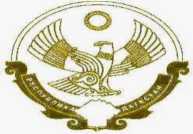 РЕСПУЛИКА ДАГЕСТАН Муниципальное казенное общеобразовательное учреждение."Хотодинская СОШ "368433 Шамильский район,с.Хотода      эл.п. hotoda_sosh@mail.ru  тел. +7(963)428-97-17   ------------------------------------------------------------------------------------------------------------------------------------------------------------------------Приказ                                                                                                      №119«О переводе учащихся 1-8 и 10 класса в следующие классы»На основании Положения о формах, периодичности и порядке текущего контроля успеваемости и промежуточной аттестации обучающихся и на основании решения Педагогического совета №7 от 23.05.2020г.ПРИКАЗЫВАЮП.1.Всех уч-ся 2-4,5-8 и 10 класса перевести в следующие классыП.2.Контроль за исполнением возложить на Магомдова М.М.Директор                                                                      Магомедов М.М.